Информацияо проведении мероприятий Пружанского ГДК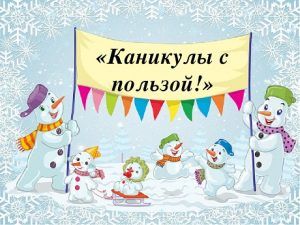 По вопросам записи в любительские объединения, а также для организации мастер-класса или другого мероприятия для детей и подростков обращаться по телефону 2-06-48 (отдел по работе с детьми и молодежью)№Название мероприятияДата проведенияМесто проведенияВозрастОтветственный1Выставка «Новогодние сказки»20.12-19.012 корпус ГДК, детская студия «Творческий микс»Все возрастыИванцова Н.П.2Новогодние поздравления Деда Мороза и Снегурочки на дому23.1224.1229.12Город1-18 летСолод А.В.Мордань О.М.Гришкевич Н.В.3Спектакль «Доброе королевство Эльзы»25.1227.12Большой зал ГДКВсе возрастыСтрок О.В.4Тренинг-тимбилдинг «Вместе мы-сила!»25.12-10.01Дискозал, Пружанский ГДК10-17 летСолод А.В.5Новогодний праздник возле елки «Новый год и все, все, все!»01.01Городская площадьВсе возрастыАнисеня Е.А.6Рождественский мастер-класс04.12-06.12Студия ДПИ «Шклінка-маляванка» 6-10 летВолчик В.В.7Рождественские поздравления «Калядкі»06.01Городская площадьВсе возрастыИванцова Н.П.8Выставка «Елочка своими руками»25.12-31.12Студия ДПИ «Шклінка-маляванка»Все возрастыВолчик В.В.